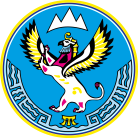 Об утверждении Перечня должностей с коррупционно-опасными функциями, об определении признаков, характеризующих коррупционное поведение должностного лица при осуществлении коррупционно-опасных функций в Министерстве природных ресурсов и экологии Республики Алтай и признании утратившими силу некоторых приказов Министерства природных ресурсов, экологии и туризма Республики Алтай        В целях совершенствования качества административно-управленческих процессов, руководствуясь письмом Минтруда России от 25 декабря 2014 г.     № 18-0/10/В-8980 «О проведении федеральными государственными органами оценки коррупционных рисков», Указом Главы Республики Алтай, Председателя Правительства Республики Алтай от 19 января 2023 г. № 8-у «О создании Министерства туризма Республики Алтай и переименования Министерства природных ресурсов, экологии и туризма Республики Алтай»,  п р и к а з ы в а ю:Утвердить прилагаемый Перечень должностей с коррупционно-опасными функциями в Министерстве природных ресурсов и экологии Республики Алтай.Утвердить прилагаемый Перечень признаков, характеризующих коррупционное поведение должностного лица при осуществлении коррупционно-опасных функций в Министерстве природных ресурсов и экологии Республики Алтай.3. Начальнику отдела недропользования и водных отношений, начальнику отдела обеспечения экологической безопасности, начальнику отдела организации лесопользования и государственного лесного реестра, начальнику отдела бухгалтерского учета, отчетности и контроля, начальнику отдела экономики и финансов, начальнику отдела федерального государственного лесного контроля (надзора) обеспечить ежегодно, в срок не позднее 1 марта предоставление в административно-правовой отдел информации по: 	а) профилактике коррупционных и иных правонарушений, в пределах полномочий каждого структурного отдела;	б) перечню коррупционных рисков, в пределах полномочий каждого структурного отдела.   4. Признать утратившими силу:	а) приказ Министерства природных ресурсов, экологии и туризма Республики Алтай от 21 мая 2020 г. № 316 «Об утверждении Перечня должностей с коррупционно-опасными функциями, об определении признаков, характеризующих коррупционное поведение должностного лица при осуществлении коррупционно-опасных функций в Министерстве природных ресурсов, экологии и туризма Республики Алтай»;   б) приказ Министерства природных ресурсов, экологии и туризма Республики Алтай от 16 сентября 2020 г. № 531 «О внесении изменений в Перечень должностей с коррупционно-опасными функциями, об определении признаков, характеризующих коррупционное поведение должностного лица при осуществлении коррупционно-опасных функций в Министерстве природных ресурсов, экологии и туризма Республики Алтай, утвержденный приказом Министерства природных ресурсов, экологии и туризма Республики Алтай от 21 мая 2020 года № 316»;   в) приказ Министерства природных ресурсов, экологии и туризма Республики Алтай от 9 июля 2021 г. № 388 «О внесении изменений в Перечень должностей с коррупционно-опасными функциями, об определении признаков, характеризующих коррупционное поведение должностного лица при осуществлении коррупционно-опасных функций в Министерстве природных ресурсов, экологии и туризма Республики Алтай, утвержденный приказом Министерства природных ресурсов, экологии и туризма Республики Алтай от 21 мая 2020 года № 316»;  г) приказ Министерства природных ресурсов, экологии и туризма Республики Алтай от 30 августа 2021 г. 494 «О внесении изменения в пункт 4 приказа Министерства природных ресурсов, экологии и туризма Республики Алтай от 21 мая 2020 года № 316».  5. Специалисту - эксперту административно - правового отдела Л.Н. Червячук ознакомить с настоящим Приказом должностных лиц, указанных в пункте 3 настоящего Приказа в течение трех рабочих дней под роспись.  6. Контроль за исполнением настоящего Приказа оставляю за собой.Исполняющий обязанности министра                                           А.В. Карпинский Кудрявцева Евгения Николаевна, административно-правовой отдел, начальник, (38822)5-90-20, (доб. номер 209), mpr_law@mail.ruУТВЕРЖДЕНприказом Министерства природных ресурсов и экологии Республики Алтай от «22» февраля 2023 г. №112ПЕРЕЧЕНЬдолжностей с коррупционно-опасными функциями в Министерстве природных ресурсов, экологии и туризма Республики Алтай___________УТВЕРЖДЕНприказом Министерства природных ресурсов и экологии Республики Алтай от «22» февраля 2023 г. № 112ПЕРЕЧЕНЬпризнаков, характеризующих коррупционное поведение должностного лица при осуществлении коррупционно-опасных функций в Министерстве природных ресурсов и экологии Республики АлтайПризнаками, характеризующими коррупционное поведение должностного лица при осуществлении коррупционно-опасных функций в Министерстве природных ресурсов и экологии Республики Алтай, могут служить:необоснованное затягивание решения вопроса сверх установленных сроков (волокита) при принятии решений, связанных с реализацией прав граждан, юридических лиц, индивидуальных предпринимателей;решение вопроса во внеочередном порядке в отношении отдельного физического, юридического лица, индивидуального предпринимателя при наличии значительного числа очередных обращений;использование своих служебных полномочий при решении личных вопросов, связанных с удовлетворением материальных потребностей должностного лица либо его родственников;предоставление не предусмотренных законом преимуществ (протекционизм, семейственность) гражданам, юридическим лицам, индивидуальным предпринимателям;оказание предпочтения физическим лицам, индивидуальным предпринимателям, юридическим лицам в предоставлении публичных услуг, а также содействие в осуществлении предпринимательской деятельности;использование в личных или групповых интересах информации, полученной при выполнении служебных обязанностей, если такая информация не подлежит официальному распространению;требование от физических, юридических лиц, индивидуальных предпринимателей информации, предоставление которой не предусмотрено федеральным законодательством;а также сведения о:нарушении должностными лицами требований нормативных правовых, ведомственных, локальных актов, регламентирующих вопросы организации, планирования и проведения мероприятий, предусмотренных должностными обязанностями;искажении, сокрытии или представлении заведомо ложных сведений в служебных учетных и отчетных документах, являющихся существенным элементом служебной деятельности;попытках несанкционированного доступа к ресурсам по сферам деятельности;действиях распорядительного характера, превышающих или не относящихся к должностным полномочиям;бездействии в случаях, требующих принятия решений в соответствии со служебными обязанностями;получении должностным лицом, его супругой (супругом), близкими родственниками привилегий по сферам деятельности;совершении сделок с субъектами предпринимательской деятельности привилегий по сферам деятельности, в том числе владельцами которых или руководящие должности в которых замещают родственники должностных лиц;совершении финансово-хозяйственных операций с нарушением федерального законодательства;совершении функций государственного контроля (надзора) с нарушением федерального законодательства;совершении заказов на поставку товаров, выполнение работ и оказание услуг для государственных нужд с нарушением федерального законодательства;совершении решений о распределении бюджетных ассигнований, субсидий, межбюджетных трансфертов с нарушением федерального законодательства;совершении разрешений на отдельные виды работ и иные аналогичные действия по сферам деятельности;совершении предоставления государственных услуг гражданам и организациям по сферам деятельности;совершении разрешительных функций по сферам деятельности._____________МИНИСТЕРСТВО ПРИРОДНЫХ РЕСУРСОВ И ЭКОЛОГИИ РЕСПУБЛИКИ АЛТАЙ (Минприроды РА)АЛТАЙ РЕСПУБЛИКАНЫҤАР-БӰТКЕН БАЙЛЫКТАР И ЭКОЛОГИЯ МИНИСТЕРСТВОЗЫ(АР Минарбӱткен)ПРИКАЗjАкару«22» февраля 2023 г. № 112г. Горно-Алтайск1.Заместитель министра природных ресурсов и экологии Республики Алтай2.Начальник отдела недропользования и водных отношений3.Начальник отдела обеспечения экологической безопасности4.Начальник отдела организации лесопользования и государственного лесного реестра5.Начальник отдела федерального государственного лесного контроля (надзора)6.Начальник отдела бухгалтерского учета, отчетности и контроля7.Начальник отдела экономики и финансов 8.Заместитель начальника отдела экономики и финансов 9.Заместитель начальника отдела недропользования и водных отношений10.Заместитель начальника отдела обеспечения экологической безопасности11.Заместитель начальника отдела организации лесопользования и государственного лесного реестра12.Заместитель начальника отдела федерального государственного лесного контроля (надзора)13.Заместитель начальника отдела бухгалтерского учета, отчетности и контроля14.Специалист-эксперт отдела недропользования и водных отношений15.Специалист-эксперт отдела обеспечения экологической безопасности16.Главный специалист 1 разряда отдела недропользования и водных отношений17.Главный специалист 1 разряда отдела обеспечения экологической безопасности18.Главный специалист 2 разряда отдела организации лесопользования и государственного лесного реестра19.Главный специалист 3 разряда отдела организации лесопользования и государственного лесного реестра20 .Экономист отдела экономики и финансов 